О внесении изменений в адресную программу «Обустройство инженерной инфраструктуры зоны индивидуальной жилой застройки для граждан имеющих3-х и более детей  на территории  ГО «Жатай» на 2020-2023 годы» В соответствии с Приложением №3 Решения Окружного Совета депутатов ГО «Жатай» № 2-3 от 12 ноября 2019 г. «О внесении изменений и дополнений в Решение Окружного Совета депутатов ГО «Жатай» № 58-1 от 20 декабря 2018 года «Об утверждении бюджета Городского округа «Жатай» на 2019 год и плановый период 2020-2021 годов», с Приложением №8 Решения Окружного Совета депутатов ГО «Жатай» № 3-5 от 19 декабря 2019 г. «Об утверждении бюджета Городского округа «Жатай» на 2020 год и плановый период 2021-2022 годов» и на основании п 4. Порядка разработки, утверждения и реализации муниципальных программ Городского округа «Жатай», утвержденного Постановлением Главы Окружной Администрации ГО «Жатай» №170 от 16.09.2016 года:1.  Внести изменения в  адресную  программу «Обустройство инженерной инфраструктуры зоны индивидуальной жилой застройки для граждан имеющих 3-х и более детей  на территории  ГО «Жатай» на 2020-2023 годы», утвержденную постановлением Главы Окружной Администрации ГО «Жатай» №95-г от 13.12.2019 г.:1) В графе 2 строку 7 «Объем и источники финансирования Программы» Паспорта адресной  программы изложить в следующей редакции:«Общий объем финансирования составляет – 152176,8 тыс. рублей, из них:Местный бюджет- 15873,4тыс. руб. Государственный  бюджет – 136303,4 тыс. руб.  в том числе по годам:2020 г. Общий объем финансирования на 2020 г. составляет- 2231,7  тыс. руб., из них:Местный бюджет- 670 тыс. руб. Государственный бюджет – 1561,7 тыс. руб.  В том числе по мероприятиям:- устройство дорог для многодетных в зоне ИЖС ул. им. Слабожанина и им. Бородкина А.А. – 950,2 тыс. руб. Местный бюджет - 285 тыс. руб.Государственный бюджет - 665,1 тыс. руб.-  проектно-изыскательские работы, проектирование комплексной застройки квартала ИЖС з/у с кадастровыми номерами 14:35:0:3946, 14:35:0:0055 (площадь участков - 37,9 га) – 1280 тыс. рублей. Местный бюджет- 385 тыс. руб.Государственный бюджет – 896 тыс. руб. 2021 г. Общий объем финансирования на 2021 г. составляет- 127801,3 тыс. руб., из них:Местный бюджет- 8560,3 тыс. руб. Государственный бюджет – 119241тыс. руб.  В том числе по мероприятиям:- реализация проекта прокладки дорог, газоснабжения, электроснабжения комплексной застройки квартала ИЖС з/у с кадастровыми номерами 14:35:0:3946, 14:35:0:0055 (площадь участков - 37,9 га) – 126601,3 тыс. рублей. Местный бюджет- 8200,3 тыс. руб.Государственный бюджет –118401 тыс. руб.- проектно-изыскательские работы, проектирование ИЖС ул. Смоленская и Рязанская (для многодетных семей)–1200 тыс. руб. Местный бюджет- 360 тыс. руб.Государственный бюджет 840 тыс. руб. 2022 г.Общий объем финансирования на 2022 г. составляет- 8403,8  тыс. руб., из них:Местный бюджет – 2521,1  тыс. руб. Государственный бюджет – 5882,7  тыс. руб.  В том числе по мероприятиям:- реализация проекта прокладка сетей газоснабжения, дорог ул. Смоленская и Рязанская  (для многодетных) –7203,8 тыс. руб.Местный бюджет- 2161,1 тыс. руб.Государственный бюджет –5042,7 тыс. руб.- Проектно-изыскательские работы, проектирование ИЖС для многодетных семей ул. Жатайская, Зои Лютовой, Марии Корчагиной (для многодетных семей) –1200 тыс.рублей. Местный бюджет- 360 тыс. руб.Государственный бюджет 840 тыс. руб.2023 г. Общий объем финансирования на 2023 г. составляет- 13740 тыс. руб., из них:Местный бюджет- 4122 тыс. руб.Государственный бюджет – 9618 тыс. руб.;В том числе по мероприятиям:- прокладка сетей водоснабжение квартала ИЖС 2 очереди – 2985,4 тыс. руб.Местный бюджет- 895,6 тыс. руб.Государственный бюджет – 2089, 8 тыс. руб.- реализация проекта прокладки дорог, газоснабжения, электроснабжения ул. Жатайская, Зои Лютовой, Марии Корчагиной (для многодетных)– про утвержденной сметной стои-мости по проекту– 10754,6 тыс. руб.Местный бюджет- 3226,4 тыс. руб.Государственный бюджет – 7528,2 тыс. руб.;Примечание: Объемы финансирования подлежат ежегодному уточнению исходя из возможностей республиканского и местных бюджетов на соответствующий год.»2)  Раздел «Система программных мероприятий «адресной  программы «Обустройство инженерной инфраструктуры зоны индивидуальной жилой застройки для граждан  имеющих 3-х и более детей  на территории  ГО «Жатай» на 2020-2023 годы» изложить в следующей редакции:Задача № 1 совершенствование, приведение в соответствие действующему законодательству нормативно-правовых актов.2020 г. Мероприятие 1.- устройство дорог для многодетных в зоне ИЖС ул. им. Слабожанина и им. Бородкина А.А. – 950,2 тыс. руб. Местный бюджет - 285 тыс. руб.Государственный бюджет - 665,1 тыс. руб.Мероприятие 2.-  проектно-изыскательские работы, проектирование комплексная застройки квартала ИЖС з/у с кадастровыми номерами 14:35:0:3946, 14:35:0:0055 (площадь участков - 37,9 га) – 1280 тыс. рублей. Местный бюджет- 385 тыс. руб.Государственный бюджет – 896 тыс. руб. Задача №2      обустройство зон индивидуальной застройки инфраструктурой.2021г. Мероприятие 3.- реализация проекта прокладка  дорог, газоснабжения, электроснабжения комплексной застройки квартала ИЖС з/у с кадастровыми номерами 14:35:0:3946, 14:35:0:0055 (площадь участков - 37,9 га) – 126601,3 тыс.рублей. Местный бюджет- 8200,3 тыс. руб.Государственный бюджет –118401,0 тыс. руб.Мероприятие 4.- проектно-изыскательские работы, проектирование ИЖС ул. Смоленская и Рязанская (для многодетных семей)–1200 тыс. руб. Местный бюджет- 360 тыс. руб.Государственный бюджет 840 тыс. руб. 2022 г. Мероприятие 5.- реализация проекта прокладка сетей газоснабжения, дорог ул. Смоленская и Рязанская  (для многодетных) –7203,8 тыс. руб.Местный бюджет- 2161,1 тыс. руб.Государственный бюджет –5042,7 тыс. руб.Мероприятие 6.- Проектно-изыскательские работы, проектирование ИЖС для многодетных семей ул. Жатайская, Зои Лютовой, Марии Корчагиной (для многодетных семей) –1200 тыс.рублей. Местный бюджет- 360 тыс. руб.Государственный бюджет 840 тыс. руб.2023 г. Мероприятие 7.- прокладка сетей водоснабжение квартала ИЖС 2 очереди – 2985,4 тыс. руб.Местный бюджет- 895,6 тыс. руб.Государственный бюджет – 2089, 8 тыс. руб.Мероприятие 8.- реализация проекта прокладки дорог, газоснабжения, электроснабжения ул. Жатайская, Зои Лютовой, Марии Корчагиной (для многодетных)– про утвержденной сметной стои-мости по проекту– 10754,6 тыс. руб.Местный бюджет- 3226,4 тыс. руб.Государственный бюджет – 7528,2 тыс. руб.;»3) Раздел «Ресурсное обеспечение программы» адресной программы «Обустройство инженерной инфраструктуры зоны индивидуальной жилой застройки для граждан имеющих 3-х и более детей  на территории  ГО «Жатай» на 2020-2023 годы» изложить в следующей редакции:«Финансирование Программы осуществляется за счет средств государственного бюджета РС (Я) и за счет средств бюджета ГО «Жатай» согласно мероприятиям.Потребность в средствах для реализации Программы на 2020-2023 годы предварительно составит – 152176,8 тыс. рублей, из них:Местный бюджет- 15873,4тыс. руб. Государственный  бюджет – 136303,4 тыс. руб.  Объем финансирования Программы по периодам ее реализации приведен в приложении 1.»4) Приложение №1 к адресной  программы «Обустройство инженерной инфраструктуры зоны индивидуальной жилой застройки для граждан имеющих 3-х и более детей  на территории  ГО «Жатай» на 2020-2023 годы» изложить в редакции (согласно Приложения №1 к настоящему постановлению).5) Приложение №2 к адресной  программы «Обустройство инженерной инфраструктуры зоны индивидуальной жилой застройки для граждан имеющих 3-х и более детей  на территории  ГО «Жатай» на 2020-2023 годы» изложить в редакции (согласно Приложения №2 к настоящему постановлению).6) Приложение №3 к адресной  программы «Обустройство инженерной инфраструктуры зоны индивидуальной жилой застройки для граждан имеющих 3-х и более детей  на территории  ГО «Жатай» на 2020-2023 годы» изложить в редакции (согласно Приложения №3 к настоящему постановлению).7) Приложение №4 к адресной  программы «Обустройство инженерной инфраструктуры зоны индивидуальной жилой застройки для граждан имеющих 3-х и более детей  на территории  ГО «Жатай» на 2020-2023 годы» изложить в редакции (согласно Приложения №4 к настоящему постановлению).2. Опубликовать настоящее постановление на официальном сайте ГО «Жатай».3. Контроль за исполнением настоящего постановления возложить на Главного архитектора - начальника отдела архитектуры и капитального строительства Окружной Администрации ГО «Жатай» Татарченко В.И.Глава                                                                                     Е.Н. ИсаеваРеспублика Саха (Якутия)Окружная Администрация Городского округа  «Жатай»ПОСТАНОВЛЕНИЕ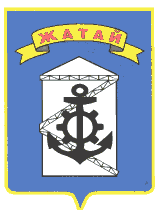 Саха θрθспyyбyлyкэтэ«Жатай» Куораттаађы уокуругун Уокуруктаађы  ДьаhалтатаУУРААХ12.02.2020 г. №12-г